Утверждаю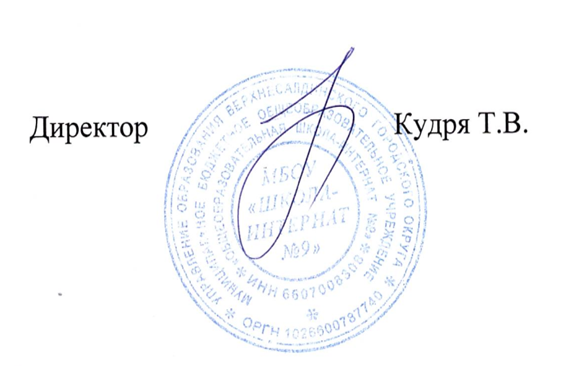 УтверждаюУтверждаюПЛАНпо устранению недостатков, выявленных в ходе независимой оценки качества условий оказания услуг Муниципальное бюджетное  общеобразовательное учреждение «Общеобразовательная школа-интернат №9» на 2018 – 2019 годПЛАНпо устранению недостатков, выявленных в ходе независимой оценки качества условий оказания услуг Муниципальное бюджетное  общеобразовательное учреждение «Общеобразовательная школа-интернат №9» на 2018 – 2019 годПЛАНпо устранению недостатков, выявленных в ходе независимой оценки качества условий оказания услуг Муниципальное бюджетное  общеобразовательное учреждение «Общеобразовательная школа-интернат №9» на 2018 – 2019 годПЛАНпо устранению недостатков, выявленных в ходе независимой оценки качества условий оказания услуг Муниципальное бюджетное  общеобразовательное учреждение «Общеобразовательная школа-интернат №9» на 2018 – 2019 годПЛАНпо устранению недостатков, выявленных в ходе независимой оценки качества условий оказания услуг Муниципальное бюджетное  общеобразовательное учреждение «Общеобразовательная школа-интернат №9» на 2018 – 2019 годПЛАНпо устранению недостатков, выявленных в ходе независимой оценки качества условий оказания услуг Муниципальное бюджетное  общеобразовательное учреждение «Общеобразовательная школа-интернат №9» на 2018 – 2019 годПЛАНпо устранению недостатков, выявленных в ходе независимой оценки качества условий оказания услуг Муниципальное бюджетное  общеобразовательное учреждение «Общеобразовательная школа-интернат №9» на 2018 – 2019 годНедостатки, выявленные в ходе независимой оценки качества условий оказания услуг организациейНаименование мероприятия по устранению недостатков, выявленных в ходе независимой оценки качества условий оказания услуг организациейПлановый срок реализации мероприятияОтветственныйисполнитель(с указанием фамилии, имени, отчества и должности)Ответственныйисполнитель(с указанием фамилии, имени, отчества и должности)Сведения о ходе реализации мероприятияСведения о ходе реализации мероприятияСведения о ходе реализации мероприятияНедостатки, выявленные в ходе независимой оценки качества условий оказания услуг организациейНаименование мероприятия по устранению недостатков, выявленных в ходе независимой оценки качества условий оказания услуг организациейПлановый срок реализации мероприятияОтветственныйисполнитель(с указанием фамилии, имени, отчества и должности)Ответственныйисполнитель(с указанием фамилии, имени, отчества и должности)реализованные меры по устранению недостатковфактический срок реализациифактический срок реализацииI. Открытость и доступность информации об организации или о федеральном учреждении медико-социальной экспертизыI. Открытость и доступность информации об организации или о федеральном учреждении медико-социальной экспертизыI. Открытость и доступность информации об организации или о федеральном учреждении медико-социальной экспертизыI. Открытость и доступность информации об организации или о федеральном учреждении медико-социальной экспертизыI. Открытость и доступность информации об организации или о федеральном учреждении медико-социальной экспертизыI. Открытость и доступность информации об организации или о федеральном учреждении медико-социальной экспертизыI. Открытость и доступность информации об организации или о федеральном учреждении медико-социальной экспертизыI. Открытость и доступность информации об организации или о федеральном учреждении медико-социальной экспертизы221000002 полнота и актуальность информации на официальном сайтеЗаполнение данных в полном объемеИюнь 2018Федотова Е.С. - заместитель директора по УВРФедотова Е.С. - заместитель директора по УВРСайт заполнен Июнь 2018Июнь 20180221000005 доступность сведений  о ходе рассмотрение заявления гражданРассматривать заявления граждан в личном кабинете директорасистематическиКудря Т.В. - руководительКудря Т.В. - руководительОбщение через личный кабинетпостояннопостоянноII. Комфортность условий предоставления услугII. Комфортность условий предоставления услугII. Комфортность условий предоставления услугII. Комфортность условий предоставления услугII. Комфортность условий предоставления услугII. Комфортность условий предоставления услугII. Комфортность условий предоставления услугII. Комфортность условий предоставления услуг0222000001 материально-техническое и информационное обеспечение организацийСоздание электронных платформ для работы УС, УЧС. Обновление кабинета информатики, обеспечение учебной литературой в соответствии с утвержденным перечнемЯнварь 2018Кудря Т.В.Федотова Е.С.Каращук Г.А. - библиотекарьКудря Т.В.Федотова Е.С.Каращук Г.А. - библиотекарьУчебной литературой обеспечены0222000002 наличие необходимых условий для охраны и укрепления здоровьяОбеспечить  круглосуточное присутствие медика в школе - взаимодействие с ЦГБ2018 годКудря Т.В. - руководительКудря Т.В. - руководитель0222000003 условия индивидуальной работы с обучающимися0222000005 наличие возможностей развития творческих способностейСетевое взаимодействие, индивидуальная траектория развития, развивающие беседы с учителями, учениками и родителямиНовая программа "Проектирование", обеспечение внеурочной деятельности, согласно запросам родителей и детей, ФШДОктябрь 2018Кудря Т.В. - руководитель Федотова Е.С. - заместитель директора по УВРКудря Т.В. - руководитель Федотова Е.С. - заместитель директора по УВРЗаключен договор с ЕПКСентябрь 2018Сентябрь 2018III. Доступность услуг для инвалидовIV. Доброжелательность, вежливость работников организации или федерального учреждения медико-социальной экспертизыV. Удовлетворенность условиями оказания услуг0225000002 доля получателей, удовлетворенных качеством предоставляемых услугПовышение КО через эффективное участие в различных конкурсах и олимпиадах, используя инновационные технологии и разные формы организации при переходе в эффективный режим работы ежегодноФедотова Е.С. - заместитель директора по УВРПовышено КО по результатам ГИАИюнь 2018